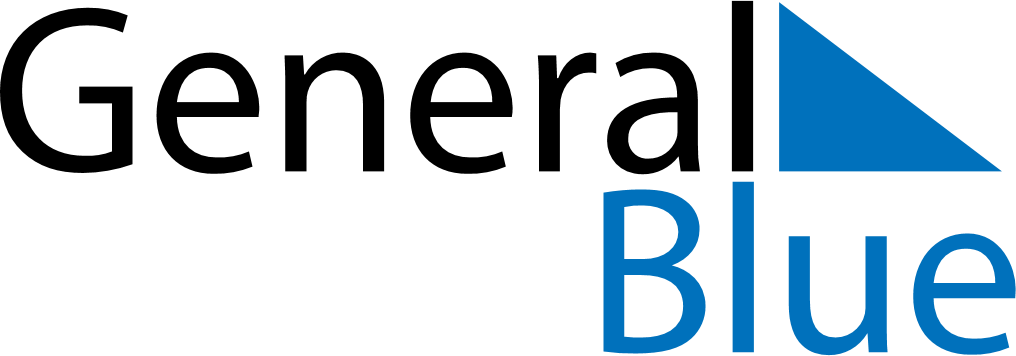 July 2022July 2022July 2022PeruPeruSUNMONTUEWEDTHUFRISAT123456789101112131415161718192021222324252627282930Independence DayIndependence Day31